Consent for publication of personal material in a case report or series

Title of article: ______________________________________________________

__________________________________________________________________

Corresponding author’s name: _________________________________________

Name of person described or pictured: I __________________________________  
give permission for material about me (or my child/ward/relative) to be published in a medical journal <<may wish to name the specific journal if known at the time of consent>>.

I understand that: The use of my material may include publication of the material in all formats (including print and online). The material will not be used for advertising, packaging or financial gain. I understand that my name will not be published and that every attempt will be made to ensure anonymity. I understand, however, that complete anonymity cannot be guaranteed, for example, members of my family or the health care staff who have looked after me may recognise me from the image and/or the accompanying text. The article may be the subject of a media release and may be linked to from social media.

Please tick the appropriate box below:
	I have read the manuscript or a general description of what the manuscript contains and seen all images of me (or my child/ward/relative) that are proposed to be published. 
or 
	I have been offered the opportunity to read the manuscript and view the images of me (or my child/ward/relative) that are proposed to be published, but I waive my right to do so.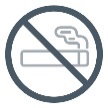 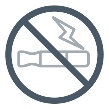 We are proud to be a smoke-free site. Thank you for not smoking or vaping in any buildings or on our grounds.This document can be made available in alternative formats on request.© North Metropolitan Health Service 2023_______________________________				________________            Signature of patient/subject of report				            Date 
_______________________________				________________  Name of patient (please print) 					Patient UMRN